X-Men: Dark Phoenix 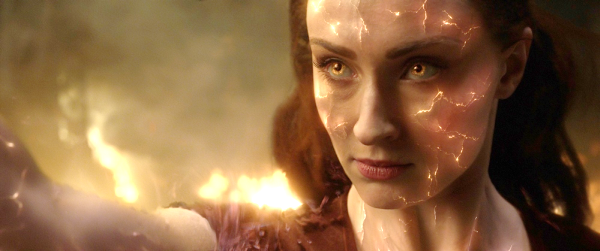 (Dark Phoenix) Premiéra: 6. 6. 2019Twentieth Century Fox, USA, 2019 Režie: Simon Kinberg Scénář: Simon KinbergKamera: Mauro FioreHudba: Hans ZimmerHrají: Sophie Turner, James McAvoy, Michael Fassbender, Jennifer Lawrence, Nicholas Hoult, Tye Sheridan, Alexandra Shipp, Jessica ChastainV českém znění (dabovaná verze): Lumír Olšovský, Vanda Chaloupková, Martin Stránský, Petr Neskusil, Karel Heřmánek ml., Terezie Taberyová, Kateřina Lojdová, Dana ČernáX- Meni čelí nejhroznějšímu a nejsilnějšímu nepříteli: Jean Grey, která pochází z jejich vlastních řad. Během vesmírné záchranné mise Jean téměř zemře, ale když se vrátí domů, zjistí, že ji neznámá vesmírná síla udělala silnější, ale zároveň mnohem nestabilnější. Zrodila se Dark Phoenix.Když skupina X-Menů vyrazí na celkem rutinní záchrannou misi na oběžné dráze k ohrožené posádce raketoplánu, zdá se, že mají vše pod kontrolou a operace probíhá zdárně. Ale zdání klame. Jean Grey (Sophie Turner) je zasažena neznámou a smrtící kosmickou silou, která ji promění v jednoho z nejsilnějších mutantů. I s podporou ostatních X-Menů Jean zápasí nejen se svou nově nabitou a nestabilní silou, ale i se svými osobními démony. Postupně se dostává do děsivé spirály a ztrácí nad sebou kontrolu. Navíc její myšlení začíná ovlivňovat tajemná postava (Jessica Chastain), která přichází s nebezpečnými návrhy na využití její ničivé síly. Grey se mění v Dark Phoenix a stává se hrozbou nejen pro své nyní již bývalé přátele z řad mutantů, ale pro celou planetu. X-Meni tak musí čelit svému nejbližšímu i nejničivějšímu nepříteli - jednomu z nich.Svou postavu a její osud popisuje Sophie Turner slovy: „Je to jako rozpad rodiny. Bylo by to možné srovnávat s tím, jako kdyby Jean procházela bojem s duševní nemocí nebo závislostí a její rodina se s tím musí vypořádat. A Jeanin a Scottův vztah to také musí přežít.“Přístupnost: 	nevhodné pro děti do 12 letŽánr:	akční / dobrodružný / fantasyVerze: 	anglicky s českými titulky (2D, IMAX), český dabing (2D a 3D)Stopáž:	114 minFormát:	2D a 3D DCP, 3D IMAX, zvuk 5.1 a 7.1, ATMOSMonopol do:	6. 12. 2020Programování: 	Zuzana Černá, GSM: 602 836 993, cerna@cinemart.cz	Filmy si objednejte na www.disfilm.cz